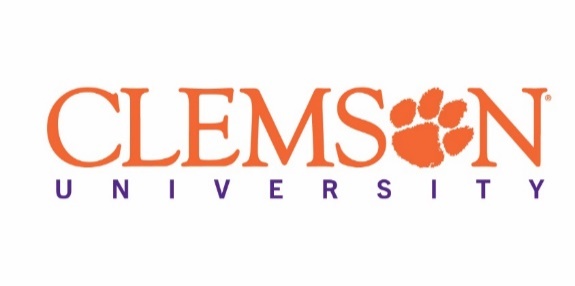 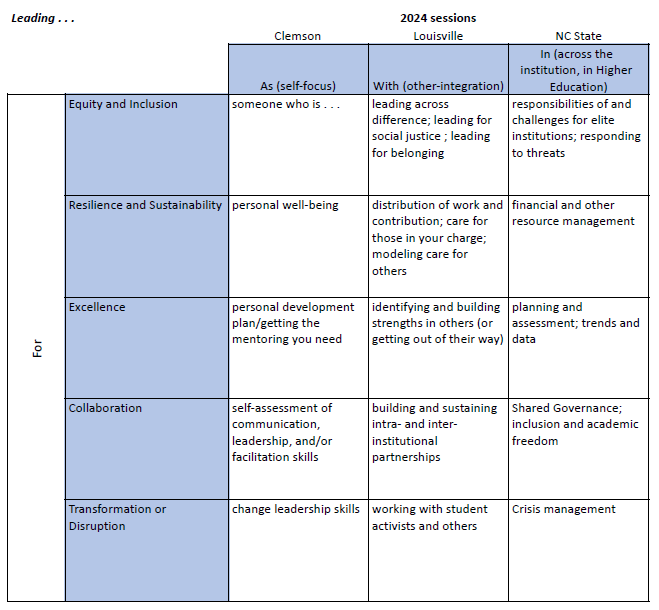 Wednesday, March 20 topics:WelcomeExpectations, Logistics, and Group NormsCommunities of Practice:  Q&A and sign-upsLeading from the middle: a conversation with seasoned deansDean Anand Gramopadhye (Engineering, Computing, and Applied Sciences)Interim Dean George Petersen (Architecture, Arts and Humanities; former founding Dean of Education)Leading yourself 1: Intentional career mapping and leading changeDean Cynthia Young (College of Science)Leadership, with Provost Bob Jones===================================================Thursday, March 21 topics:Leading yourself #2: “5 Paths to Leadership” with Academic ImpressionsLeading yourself #3: Neuro design thinking and your leadership perspectiveElysse Newman (2023 ACC-ALN cohort graduate and Associate Dean for Faculty Affairs and Research)Leading yourself #4: Leading changeBeth Rotach, Chief Strategy Officer, Academic ImpressionsYianna Kappas, Account Manager, Academic ImpressionsCross-institutional communities of practice, group meeting #1President’s Leadership Institute: introduction and panel discussion @ the Master’s ClubJulio Hernandez (Assistant to the President for Community Outreach & Engagement, and PLI graduate)===================================================Friday, March 22 topics:ACC Overview and trendsBilly Soo (Vice Provost for Faculties, Boston College)Cross-institutional communities of practice, group meeting #2Closing session: Integration and goal setting, conference wrap-up